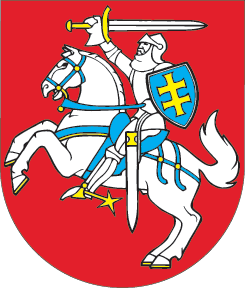 LIETUVOS RESPUBLIKOSSTRATEGINĘ REIKŠMĘ NACIONALINIAM SAUGUMUI TURINČIŲ ĮMONIŲ IR ĮRENGINIŲ BEI KITŲ NACIONALINIAM SAUGUMUI UŽTIKRINTI SVARBIŲ ĮMONIŲ ĮSTATYMO NR. IX-1132 4 IR 5 STRAIPSNIŲ PAKEITIMOĮSTATYMAS2016 m. birželio 30 d. Nr. XII-2593Vilnius1 straipsnis. 4 straipsnio pakeitimasPakeisti 4 straipsnio 1 dalį ir ją išdėstyti taip:„1. Strateginę reikšmę nacionaliniam saugumui turi šios įmonės, kurių kapitalo gali turėti privatūs nacionaliniai ir užsienio asmenys, atitinkantys nacionalinio saugumo interesus, paliekant sprendžiamąją galią valstybei:1) akcinė bendrovė „Detonas“;2) akcinė bendrovė „Lietuvos geležinkeliai“;3) akcinė bendrovė Lietuvos radijo ir televizijos centras;4) akcinė bendrovė „Jonavos grūdai“;5) akcinė bendrovė Lietuvos energija, AB;6) akcinė bendrovė LITGRID AB;7) akcinė bendrovė „Energijos skirstymo operatorius“;8) akcinė bendrovė „Klaipėdos nafta“;9) nacionalinis investuotojas;10) suskystintų gamtinių dujų terminalo operatorius;11) suskystintų gamtinių dujų terminalo projekto įgyvendinimo bendrovė;12) akcinė bendrovė Giraitės ginkluotės gamykla.“ 2 straipsnis. 5 straipsnio pakeitimasPakeisti 5 straipsnio 1 dalį ir ją išdėstyti taip:„1. Nacionaliniam saugumui užtikrinti svarbios yra ir šios įmonės:1) akcinė bendrovė „ORLEN Lietuva“;2) projekto įgyvendinimo bendrovė, numatyta Branduolinės (atominės) elektrinės įstatyme;3) akcinė bendrovė TEO LT, AB;4) akcinė bendrovė „Achema“;5) vandens tiekimo ir nuotekų šalinimo paslaugas teikiančios įmonės pagal Vyriausybės patvirtintą sąrašą;6) akcinė bendrovė AB „Amber Grid.“Skelbiu šį Lietuvos Respublikos Seimo priimtą įstatymą.Respublikos Prezidentė	Dalia Grybauskaitė